$IMG$LDW 502 Citycar P_F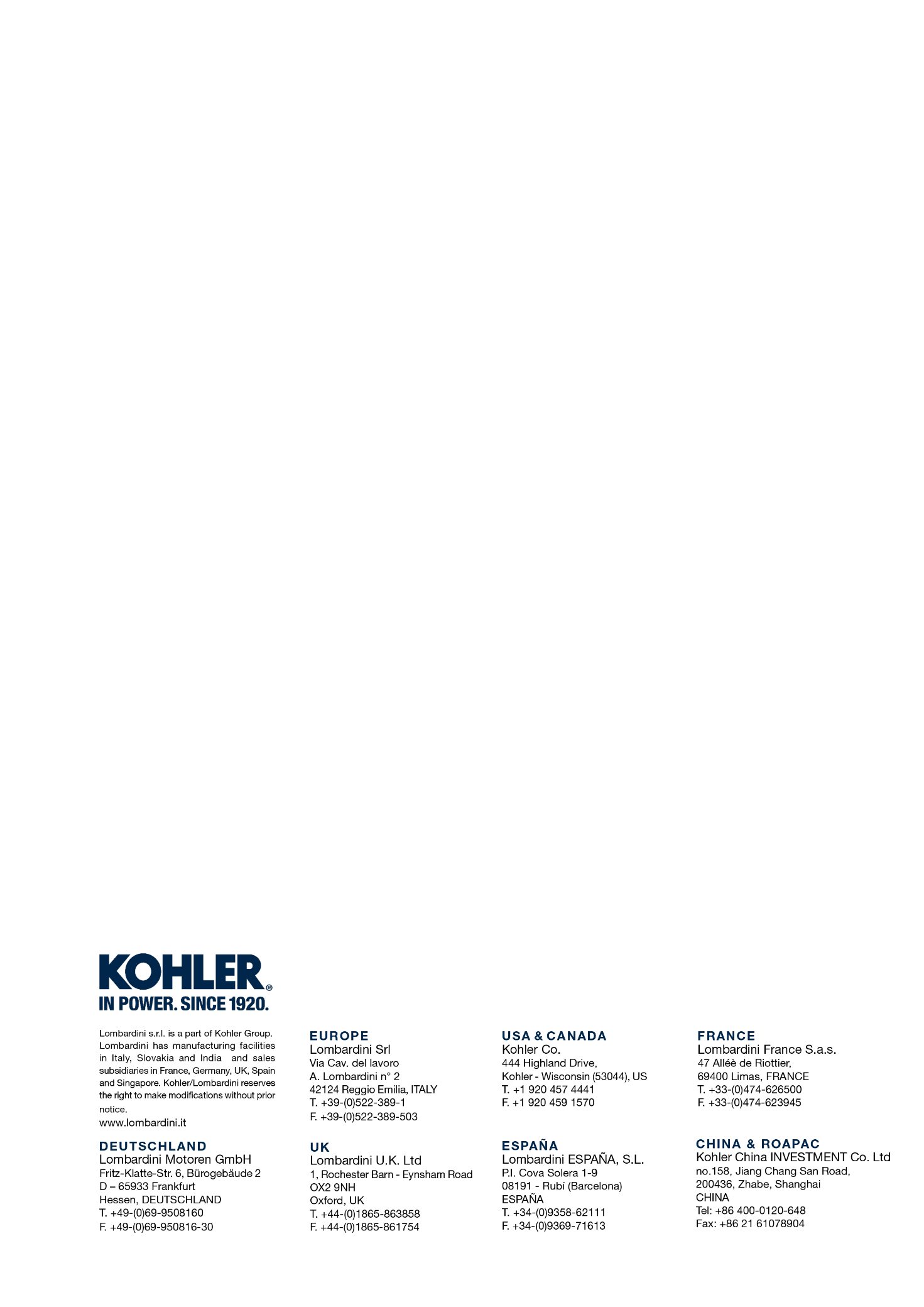 LDW 502 Citycar P_FFOCS-SuperFOCSFOCS-SuperFOCS